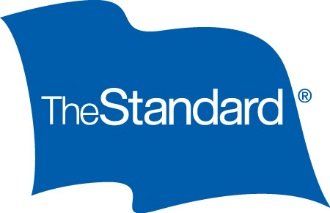 URL List of Marketing Materials and Custom FormsOklahoma Higher Education Employee Interlocal GroupPolicy No. – 756496 STD, LTD and Life Coverage HighlightsLTD and Life Benefits at a GlanceRetiree FlyerAdditional Employee Services STD & LTD Claim PacketEvidence of Insurability (Medical Underwriting)Continued Benefits Life InsuranceForm NameURLSTD Option 1 Coverage Highlights (Redlands, SEOSU and SWOSU only)https://www.standard.com/eforms/12503_756496o1.pdfSTD Option 2 Coverage Highlights (All others)https://www.standard.com/eforms/12503_756496o2.pdfLTD Base and Buy-up Coverage Highlightshttps://www.standard.com/eforms/12507_756496.pdfAdditional Life and AD&D Coverage Highlightshttps://www.standard.com/eforms/12506alaa_756496.pdfForm NameURLLTD Benefits at a Glance https://www.standard.com/eforms/13271_756496.pdfBasic Life and AD&D Benefits at a Glancehttps://www.standard.com/eforms/13279_756496.pdfForm NameURLRetiree Life Needs Flyerhttps://www.standard.com/eforms/10380_756496.pdfForm Name URLTravel Assistance Flyer https://www.standard.com/eforms/14684.pdfLife Services Toolkithttps://www.standard.com/eforms/17526.pdfEAP Employee Flyer - Three Sessions https://www.standard.com/eforms/17201.pdfBeneficiary Designation / Changehttp://www.standard.com/eforms/11210.pdfForm Name URLSTD Claim Packethttps://www.standard.com/eforms/2047_756496.pdfLTD Claim Packet	https://www.standard.com/eforms/3379_756496.pdfForm Name URLAutomated Medical Underwriting	https://connection.standard.com/deliver/eeoi/startup1.do?method=startup&microsite=homesiteEvidence of Insurability FAQ https://www.standard.com/eforms/15506_756496.pdfForm Name URLPortability and Conversion FAQ	https://www.standard.com/eforms/14048_756496.pdfPortability Applicationhttp://www.standard.com/eforms/9178_90days.pdfConversion Applicationhttps://www.standard.com/eforms/9563_90days.pdfForm Name URLLife Claim - Employer Portionhttps://www.standard.com/eforms/1794_756496er.pdf